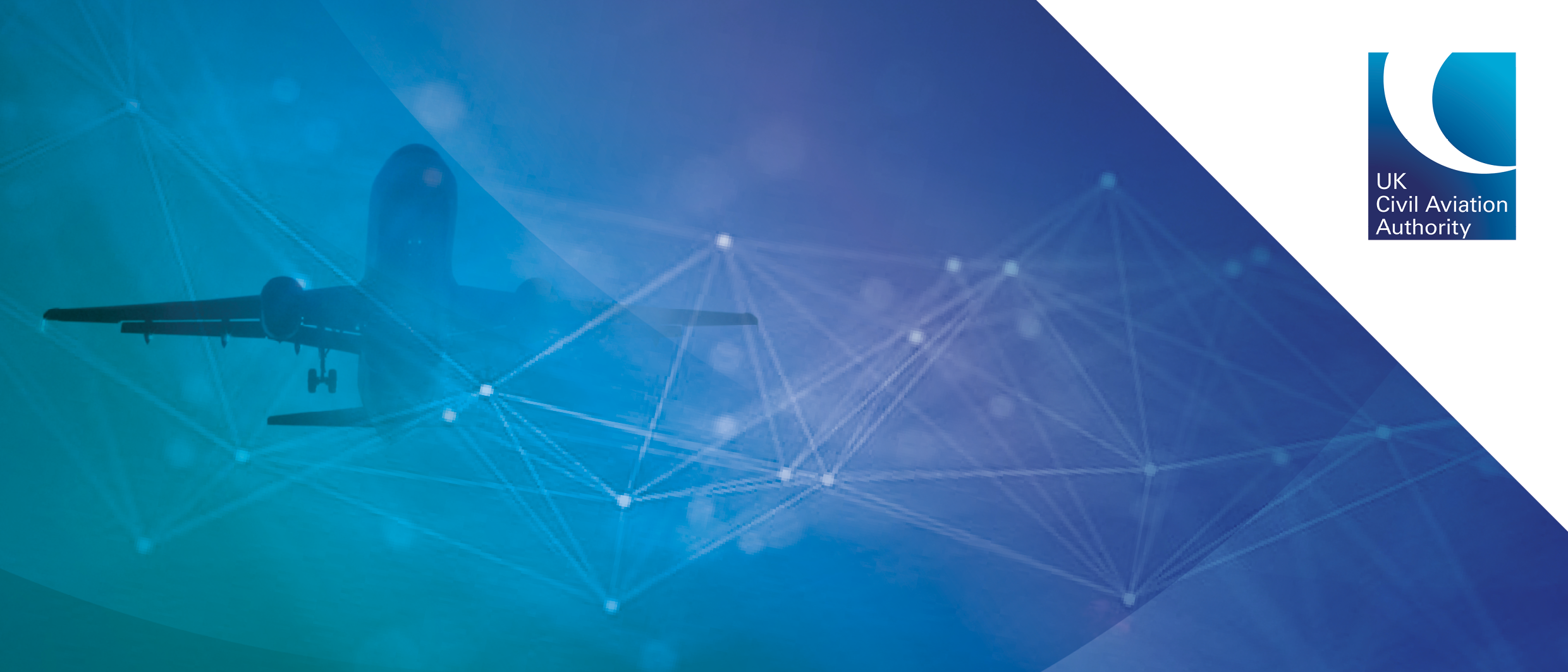 Cyber SecurityCritical Systems Scoping Template Completion DetailsName of aviation organisation:Date of completion:Method FollowedPlease describe the method that was followed to determine in scope critical systems and the stakeholders engaged.Critical System DescriptionsPlease describe each critical system identified, stating its purpose and the functions and sub-functions that the system supports:Table 1 – Critical Systems DescriptionsCritical System GroupingIf you have grouped any critical systems to assess against CAF for Aviation Objectives B and C, please list the critical systems which were grouped and the rationale for grouping. For further information, please refer to the Critical System Scoping Guidance.Table 2 – Critical System GroupingCritical Supplier ListCritical Supplier ListPlease use the following table to detail the critical systems you have identified through your scoping activities alongside the suppliers who are fundamental to each system, the product or service they provide, whether the supplier has a connection into the critical system and whether they are directly contracted by your organisation. Table 3 – Critical Supplier ListPlease use the following table to detail the critical systems you have identified through your scoping activities alongside the suppliers who are fundamental to each system, the product or service they provide, whether the supplier has a connection into the critical system and whether they are directly contracted by your organisation. Table 3 – Critical Supplier ListCritical Systems DiagramsPlease include diagrammatic representations of your critical systems, clearly indicating the following:The critical components and/or assets (grouped if needed);the security boundary around the critical components and/or assets (critical system boundary);other, non-critical, components and assets which are within the critical system boundary and related interconnectivity (direct wired and wireless);ingress and egress points within the critical system boundary.For further guidance please see Critical Systems Scoping Guidance, Annex B: Example Critical Systems Diagrams. Notification of ChangesThe CAA must be notified of all changes to critical systems documented herein, this includes changes to 3rd party suppliers. Please direct all change notifications to cyber@caa.co.uk.Please refer to CAP1753 for further information on change notification and what should or shouldn’t be included in the change notification email.